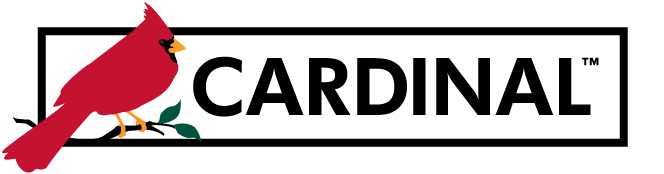 ChartField Maintenance - FIPSChartField Maintenance - FIPSChartField Maintenance - FIPSChartField Maintenance - FIPSChartField Maintenance - FIPSChartField Maintenance - FIPSChartField Maintenance - FIPSChartField Maintenance - FIPSChartField Maintenance - FIPSChartField Maintenance - FIPSChartField Maintenance - FIPSChartField Maintenance - FIPSChartField Maintenance - FIPSChartField Maintenance - FIPSChartField Maintenance - FIPSChartField Maintenance - FIPSChartField Maintenance - FIPSChartField Maintenance - FIPSChartField Maintenance - FIPSChartField Maintenance - FIPSChartField Maintenance - FIPSChartField Maintenance - FIPSChartField Maintenance - FIPSChartField Maintenance - FIPSChartField Maintenance - FIPS*Denotes a required field.*Denotes a required field.*Denotes a required field.*Denotes a required field.*Denotes a required field.*Denotes a required field.*Denotes a required field.*Denotes a required field.*Denotes a required field.*Denotes a required field.*Denotes a required field.*Denotes a required field.*Denotes a required field.*Denotes a required field.*Denotes a required field.*Denotes a required field.*Denotes a required field.*Denotes a required field.*Denotes a required field.*Denotes a required field.*Denotes a required field.*Denotes a required field.*Denotes a required field.*Denotes a required field.*Denotes a required field.*Denotes a required field.*Denotes a required field.*Denotes a required field.*Denotes a required field.*Denotes a required field.*Denotes a required field.*Denotes a required field.*Denotes a required field.*Denotes a required field.*Denotes a required field.*Denotes a required field.*Denotes a required field.*Denotes a required field.*Business Unit (5 digits):*Business Unit (5 digits):*Business Unit (5 digits):*Business Unit (5 digits):*Business Unit (5 digits):*Business Unit (5 digits):*Business Unit (5 digits):*Business Unit (5 digits):Requesting Agency:Requesting Agency:Requesting Agency:Requesting Agency:Requesting Agency:Requesting Agency:Requesting Agency:Requesting Agency:Requesting Agency:Requesting Agency:Requesting Agency:Requesting Agency:Requester:Requester:Requester:Requester:Date:Date:Date:Date:Date:Approver:Approver:Approver:Approver:Date:Date:Date:Date:Date:Action RequestedAction RequestedAction RequestedAction RequestedAction RequestedAction RequestedAction RequestedAction RequestedAction RequestedAction RequestedAction RequestedAction RequestedAction RequestedAction RequestedAction RequestedAction RequestedAction RequestedAction RequestedAction RequestedAction RequestedAction RequestedAction RequestedAction RequestedAction RequestedAction RequestedAction RequestedAction RequestedAction RequestedAction RequestedAction RequestedAction RequestedAction RequestedAction RequestedAction RequestedAction RequestedAction RequestedAction RequestedAction RequestedAdd New ValueAdd New ValueAdd New ValueAdd New ValueAdd New ValueAdd New ValueAdd New ValueAdd New ValueUpdate Existing ValueUpdate Existing ValueUpdate Existing ValueUpdate Existing ValueUpdate Existing ValueUpdate Existing ValueUpdate Existing ValueUpdate Existing ValueUpdate Existing ValueUpdate Existing ValueUpdate Existing ValueUpdate Existing ValueUpdate Existing ValueUpdate Existing ValueUpdate Existing ValueUpdate Existing ValueUpdate Existing ValueInactivate Existing ValueInactivate Existing ValueInactivate Existing ValueInactivate Existing ValueInactivate Existing ValueInactivate Existing ValueInactivate Existing ValueInactivate Existing ValueInactivate Existing ValueAccount InformationAccount InformationAccount InformationAccount InformationAccount InformationAccount InformationAccount InformationAccount InformationAccount InformationAccount InformationAccount InformationAccount InformationAccount InformationAccount InformationAccount InformationAccount InformationAccount InformationAccount InformationAccount InformationAccount InformationAccount InformationAccount InformationAccount InformationAccount InformationAccount InformationAccount InformationAccount InformationAccount InformationAccount InformationAccount InformationAccount InformationAccount InformationAccount InformationAccount InformationAccount InformationAccount InformationAccount InformationAccount InformationSetID:SetID:SetID:STATESTATESTATESTATE*FIPS:*FIPS:*FIPS:*FIPS:*FIPS:*FIPS:*FIPS:*Effective Date:*Effective Date:*Effective Date:*Effective Date:*Effective Date:*Effective Date:*Status:*Status:*Status:*Status:*Status:*Status:*Status:*Status:*Status:ActiveActiveInactive(an initial date of 01/01/1901 is required for new FIPS)(an initial date of 01/01/1901 is required for new FIPS)(an initial date of 01/01/1901 is required for new FIPS)(an initial date of 01/01/1901 is required for new FIPS)(an initial date of 01/01/1901 is required for new FIPS)(an initial date of 01/01/1901 is required for new FIPS)(an initial date of 01/01/1901 is required for new FIPS)(an initial date of 01/01/1901 is required for new FIPS)(an initial date of 01/01/1901 is required for new FIPS)(an initial date of 01/01/1901 is required for new FIPS)(an initial date of 01/01/1901 is required for new FIPS)(an initial date of 01/01/1901 is required for new FIPS)(an initial date of 01/01/1901 is required for new FIPS)(an initial date of 01/01/1901 is required for new FIPS)(an initial date of 01/01/1901 is required for new FIPS)(an initial date of 01/01/1901 is required for new FIPS)(an initial date of 01/01/1901 is required for new FIPS)(an initial date of 01/01/1901 is required for new FIPS)(an initial date of 01/01/1901 is required for new FIPS)(an initial date of 01/01/1901 is required for new FIPS)(an initial date of 01/01/1901 is required for new FIPS)(an initial date of 01/01/1901 is required for new FIPS)(an initial date of 01/01/1901 is required for new FIPS)(an initial date of 01/01/1901 is required for new FIPS)(an initial date of 01/01/1901 is required for new FIPS)(an initial date of 01/01/1901 is required for new FIPS)(an initial date of 01/01/1901 is required for new FIPS)(an initial date of 01/01/1901 is required for new FIPS)(an initial date of 01/01/1901 is required for new FIPS)(an initial date of 01/01/1901 is required for new FIPS)(an initial date of 01/01/1901 is required for new FIPS)(an initial date of 01/01/1901 is required for new FIPS)(an initial date of 01/01/1901 is required for new FIPS)(an initial date of 01/01/1901 is required for new FIPS)(an initial date of 01/01/1901 is required for new FIPS)(an initial date of 01/01/1901 is required for new FIPS)(an initial date of 01/01/1901 is required for new FIPS)(an initial date of 01/01/1901 is required for new FIPS)*Description (limit to 30 characters):*Description (limit to 30 characters):*Description (limit to 30 characters):*Description (limit to 30 characters):*Description (limit to 30 characters):*Description (limit to 30 characters):*Description (limit to 30 characters):*Description (limit to 30 characters):*Description (limit to 30 characters):*Description (limit to 30 characters):*Description (limit to 30 characters):*Description (limit to 30 characters):*Description (limit to 30 characters):*Description (limit to 30 characters):*Description (limit to 30 characters):*Description (limit to 30 characters):*Short Description (limit to 10 characters):*Short Description (limit to 10 characters):*Short Description (limit to 10 characters):*Short Description (limit to 10 characters):*Short Description (limit to 10 characters):*Short Description (limit to 10 characters):*Short Description (limit to 10 characters):*Short Description (limit to 10 characters):*Short Description (limit to 10 characters):*Short Description (limit to 10 characters):*Short Description (limit to 10 characters):*Short Description (limit to 10 characters):*Short Description (limit to 10 characters):*Short Description (limit to 10 characters):*Short Description (limit to 10 characters):*Short Description (limit to 10 characters):*Short Description (limit to 10 characters):*Short Description (limit to 10 characters):Budgetary Only (check box if the FIPS is only used on budget transactions)Budgetary Only (check box if the FIPS is only used on budget transactions)Budgetary Only (check box if the FIPS is only used on budget transactions)Budgetary Only (check box if the FIPS is only used on budget transactions)Budgetary Only (check box if the FIPS is only used on budget transactions)Budgetary Only (check box if the FIPS is only used on budget transactions)Budgetary Only (check box if the FIPS is only used on budget transactions)Budgetary Only (check box if the FIPS is only used on budget transactions)Budgetary Only (check box if the FIPS is only used on budget transactions)Budgetary Only (check box if the FIPS is only used on budget transactions)Budgetary Only (check box if the FIPS is only used on budget transactions)Budgetary Only (check box if the FIPS is only used on budget transactions)Budgetary Only (check box if the FIPS is only used on budget transactions)Budgetary Only (check box if the FIPS is only used on budget transactions)Budgetary Only (check box if the FIPS is only used on budget transactions)Budgetary Only (check box if the FIPS is only used on budget transactions)Budgetary Only (check box if the FIPS is only used on budget transactions)Budgetary Only (check box if the FIPS is only used on budget transactions)Budgetary Only (check box if the FIPS is only used on budget transactions)Budgetary Only (check box if the FIPS is only used on budget transactions)Budgetary Only (check box if the FIPS is only used on budget transactions)Budgetary Only (check box if the FIPS is only used on budget transactions)Budgetary Only (check box if the FIPS is only used on budget transactions)Budgetary Only (check box if the FIPS is only used on budget transactions)Budgetary Only (check box if the FIPS is only used on budget transactions)Budgetary Only (check box if the FIPS is only used on budget transactions)Budgetary Only (check box if the FIPS is only used on budget transactions)Budgetary Only (check box if the FIPS is only used on budget transactions)Budgetary Only (check box if the FIPS is only used on budget transactions)Budgetary Only (check box if the FIPS is only used on budget transactions)Budgetary Only (check box if the FIPS is only used on budget transactions)Budgetary Only (check box if the FIPS is only used on budget transactions)Budgetary Only (check box if the FIPS is only used on budget transactions)Budgetary Only (check box if the FIPS is only used on budget transactions)Budgetary Only (check box if the FIPS is only used on budget transactions)Budgetary Only (check box if the FIPS is only used on budget transactions)Budgetary Only (check box if the FIPS is only used on budget transactions)AttributesAttributesAttributesAttributesAttributesAttributesAttributesAttributesAttributesAttributesAttributesAttributesAttributesAttributesAttributesAttributesAttributesAttributesAttributesAttributesAttributesAttributesAttributesAttributesAttributesAttributesAttributesAttributesAttributesAttributesAttributesAttributesAttributesAttributesAttributesAttributesAttributesAttributesAttributeAttributeAttributeAttributeAttributeAttributeAttributeAttributeAttribute ValueAttribute ValueAttribute ValueAttribute ValueAttribute ValueAttribute ValueAttribute ValueAttribute ValueAttribute ValueAttribute ValueAttribute ValueAttribute ValueAttribute ValueAttribute ValueAttribute ValueAttribute ValueAttribute ValueAttribute ValueAttribute ValueAttribute ValueAttribute ValueAttribute ValueAttribute ValueAttribute ValueAttribute ValueAttribute ValueAttribute ValueAttribute ValueAttribute ValueAttribute ValueCODE TYPECODE TYPECODE TYPECODE TYPECODE TYPECODE TYPECODE TYPECODE TYPECityCityCityCityCityCityCityCountyCountyCountyCountyCountyTownTownTownTownTownTownTownTownTownTownTown#VDOT COUNTY ID#VDOT COUNTY ID#VDOT COUNTY ID#VDOT COUNTY ID#VDOT COUNTY ID#VDOT COUNTY ID#VDOT COUNTY ID#VDOT COUNTY ID(enter the FMSII value for the locality)(enter the FMSII value for the locality)(enter the FMSII value for the locality)(enter the FMSII value for the locality)(enter the FMSII value for the locality)(enter the FMSII value for the locality)(enter the FMSII value for the locality)(enter the FMSII value for the locality)(enter the FMSII value for the locality)(enter the FMSII value for the locality)(enter the FMSII value for the locality)(enter the FMSII value for the locality)**Required attribute, # - VDOT specific**Required attribute, # - VDOT specific**Required attribute, # - VDOT specific**Required attribute, # - VDOT specific**Required attribute, # - VDOT specific**Required attribute, # - VDOT specific**Required attribute, # - VDOT specific**Required attribute, # - VDOT specific**Required attribute, # - VDOT specific**Required attribute, # - VDOT specific**Required attribute, # - VDOT specific**Required attribute, # - VDOT specific**Required attribute, # - VDOT specific**Required attribute, # - VDOT specific**Required attribute, # - VDOT specific**Required attribute, # - VDOT specific**Required attribute, # - VDOT specific**Required attribute, # - VDOT specific**Required attribute, # - VDOT specific**Required attribute, # - VDOT specific**Required attribute, # - VDOT specific**Required attribute, # - VDOT specific**Required attribute, # - VDOT specific**Required attribute, # - VDOT specific**Required attribute, # - VDOT specific**Required attribute, # - VDOT specific**Required attribute, # - VDOT specific**Required attribute, # - VDOT specific**Required attribute, # - VDOT specific**Required attribute, # - VDOT specific**Required attribute, # - VDOT specific**Required attribute, # - VDOT specific**Required attribute, # - VDOT specific**Required attribute, # - VDOT specific**Required attribute, # - VDOT specific**Required attribute, # - VDOT specific**Required attribute, # - VDOT specific**Required attribute, # - VDOT specificLong DescriptionLong DescriptionLong DescriptionLong DescriptionLong DescriptionLong DescriptionLong DescriptionLong DescriptionLong DescriptionLong DescriptionLong DescriptionLong DescriptionLong DescriptionLong DescriptionLong DescriptionLong DescriptionLong DescriptionLong DescriptionLong DescriptionLong DescriptionLong DescriptionLong DescriptionLong DescriptionLong DescriptionLong DescriptionLong DescriptionLong DescriptionLong DescriptionLong DescriptionLong DescriptionLong DescriptionLong DescriptionLong DescriptionLong DescriptionLong DescriptionLong DescriptionLong DescriptionLong DescriptionLong Description (use to further describe the FIPS’ purpose/use):Long Description (use to further describe the FIPS’ purpose/use):Long Description (use to further describe the FIPS’ purpose/use):Long Description (use to further describe the FIPS’ purpose/use):Long Description (use to further describe the FIPS’ purpose/use):Long Description (use to further describe the FIPS’ purpose/use):Long Description (use to further describe the FIPS’ purpose/use):Long Description (use to further describe the FIPS’ purpose/use):Long Description (use to further describe the FIPS’ purpose/use):Long Description (use to further describe the FIPS’ purpose/use):Long Description (use to further describe the FIPS’ purpose/use):Long Description (use to further describe the FIPS’ purpose/use):Long Description (use to further describe the FIPS’ purpose/use):Long Description (use to further describe the FIPS’ purpose/use):Long Description (use to further describe the FIPS’ purpose/use):Long Description (use to further describe the FIPS’ purpose/use):Long Description (use to further describe the FIPS’ purpose/use):Long Description (use to further describe the FIPS’ purpose/use):Long Description (use to further describe the FIPS’ purpose/use):Long Description (use to further describe the FIPS’ purpose/use):Long Description (use to further describe the FIPS’ purpose/use):Long Description (use to further describe the FIPS’ purpose/use):Long Description (use to further describe the FIPS’ purpose/use):Long Description (use to further describe the FIPS’ purpose/use):Long Description (use to further describe the FIPS’ purpose/use):Long Description (use to further describe the FIPS’ purpose/use):Long Description (use to further describe the FIPS’ purpose/use):Long Description (use to further describe the FIPS’ purpose/use):Long Description (use to further describe the FIPS’ purpose/use):Long Description (use to further describe the FIPS’ purpose/use):Long Description (use to further describe the FIPS’ purpose/use):Long Description (use to further describe the FIPS’ purpose/use):Long Description (use to further describe the FIPS’ purpose/use):Long Description (use to further describe the FIPS’ purpose/use):Long Description (use to further describe the FIPS’ purpose/use):Long Description (use to further describe the FIPS’ purpose/use):Long Description (use to further describe the FIPS’ purpose/use):Long Description (use to further describe the FIPS’ purpose/use):Trees (review and update, if necessary)Trees (review and update, if necessary)Trees (review and update, if necessary)Trees (review and update, if necessary)Trees (review and update, if necessary)Trees (review and update, if necessary)Trees (review and update, if necessary)Trees (review and update, if necessary)Trees (review and update, if necessary)Trees (review and update, if necessary)Trees (review and update, if necessary)Trees (review and update, if necessary)Trees (review and update, if necessary)Trees (review and update, if necessary)Trees (review and update, if necessary)Trees (review and update, if necessary)Trees (review and update, if necessary)Trees (review and update, if necessary)Trees (review and update, if necessary)Trees (review and update, if necessary)Trees (review and update, if necessary)Trees (review and update, if necessary)Trees (review and update, if necessary)Trees (review and update, if necessary)Trees (review and update, if necessary)Trees (review and update, if necessary)Trees (review and update, if necessary)Trees (review and update, if necessary)Trees (review and update, if necessary)Trees (review and update, if necessary)Trees (review and update, if necessary)Trees (review and update, if necessary)Trees (review and update, if necessary)Trees (review and update, if necessary)Trees (review and update, if necessary)Trees (review and update, if necessary)Trees (review and update, if necessary)Trees (review and update, if necessary)N/AN/AN/AN/AN/AN/AN/AN/AN/AN/AN/AN/AN/AN/AN/AN/AN/AN/AN/ACombination Edit (review rules listed and update, if necessary)Combination Edit (review rules listed and update, if necessary)Combination Edit (review rules listed and update, if necessary)Combination Edit (review rules listed and update, if necessary)Combination Edit (review rules listed and update, if necessary)Combination Edit (review rules listed and update, if necessary)Combination Edit (review rules listed and update, if necessary)Combination Edit (review rules listed and update, if necessary)Combination Edit (review rules listed and update, if necessary)Combination Edit (review rules listed and update, if necessary)Combination Edit (review rules listed and update, if necessary)Combination Edit (review rules listed and update, if necessary)Combination Edit (review rules listed and update, if necessary)Combination Edit (review rules listed and update, if necessary)Combination Edit (review rules listed and update, if necessary)Combination Edit (review rules listed and update, if necessary)Combination Edit (review rules listed and update, if necessary)Combination Edit (review rules listed and update, if necessary)Combination Edit (review rules listed and update, if necessary)Combination Edit (review rules listed and update, if necessary)Combination Edit (review rules listed and update, if necessary)Combination Edit (review rules listed and update, if necessary)Combination Edit (review rules listed and update, if necessary)Combination Edit (review rules listed and update, if necessary)Combination Edit (review rules listed and update, if necessary)Combination Edit (review rules listed and update, if necessary)Combination Edit (review rules listed and update, if necessary)Combination Edit (review rules listed and update, if necessary)Combination Edit (review rules listed and update, if necessary)Combination Edit (review rules listed and update, if necessary)Combination Edit (review rules listed and update, if necessary)Combination Edit (review rules listed and update, if necessary)Combination Edit (review rules listed and update, if necessary)Combination Edit (review rules listed and update, if necessary)Combination Edit (review rules listed and update, if necessary)Combination Edit (review rules listed and update, if necessary)Combination Edit (review rules listed and update, if necessary)Combination Edit (review rules listed and update, if necessary)#CSCFIPCMBO#CSCFIPCMBO#CSCFIPCMBO#CSCFIPCMBO#CSCFIPCMBO#CSCFIPCMBO#CSCFIPCMBO#CSCFIPCMBO#CSCFIPCMBO#CSCFIPCMBO# - VDOT specific# - VDOT specific# - VDOT specific# - VDOT specific# - VDOT specific# - VDOT specific# - VDOT specific# - VDOT specific# - VDOT specific# - VDOT specific# - VDOT specific# - VDOT specific# - VDOT specific# - VDOT specific# - VDOT specific# - VDOT specific# - VDOT specific# - VDOT specific# - VDOT specific# - VDOT specific# - VDOT specific# - VDOT specific# - VDOT specific# - VDOT specific# - VDOT specific# - VDOT specific# - VDOT specific# - VDOT specific# - VDOT specific# - VDOT specific# - VDOT specific# - VDOT specific# - VDOT specific# - VDOT specific# - VDOT specific# - VDOT specific# - VDOT specific# - VDOT specificFor Processor Use OnlyFor Processor Use OnlyFor Processor Use OnlyFor Processor Use OnlyFor Processor Use OnlyFor Processor Use OnlyFor Processor Use OnlyFor Processor Use OnlyFor Processor Use OnlyFor Processor Use OnlyFor Processor Use OnlyFor Processor Use OnlyFor Processor Use OnlyFor Processor Use OnlyFor Processor Use OnlyFor Processor Use OnlyFor Processor Use OnlyFor Processor Use OnlyFor Processor Use OnlyFor Processor Use OnlyFor Processor Use OnlyFor Processor Use OnlyFor Processor Use OnlyFor Processor Use OnlyFor Processor Use OnlyFor Processor Use OnlyFor Processor Use OnlyFor Processor Use OnlyFor Processor Use OnlyFor Processor Use OnlyFor Processor Use OnlyFor Processor Use OnlyFor Processor Use OnlyFor Processor Use OnlyFor Processor Use OnlyFor Processor Use OnlyFor Processor Use OnlyFor Processor Use OnlyEntered By:Entered By:Entered By:Entered By:Entered By:Date:Date: